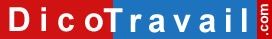 Prénom – Nom
Adresse
Code Postal – VilleNom de la Société
Adresse
Code postal – VilleLettre recommandée avec accusé de réception ou Lettre remise en main propre contre déchargeDemande d’annulation de licenciementLieu, Date,Madame, Monsieur,Vous venez de me faire parvenir une lettre recommandée avec accusé de réception datée du < date > dans laquelle vous me notifiez mon licenciement à compter du < date >.Je vous informe que je suis en état de grossesse, je vous demande donc d’annuler mon licenciement, conformément à l’article L. 1225-5 du code du travail.Vous trouverez ci-joint le certificat médical constatant mon état de grossesse.Je vous prie d’agréer, Madame, Monsieur, l’expression de mes salutations distinguées.SignatureAVERTISSEMENT sur l'utilisation des modèles de lettresNous vous rappelons que le site Dicotravail.com ne donne aucun conseil personnalisé. Les modèles de lettres ne constituent pas une consultation juridique ni une rédaction réalisée en fonction de votre cas personnel. Ce qui implique qu’avant toute démarche pouvant avoir des conséquences, nous vous conseillons de recourir au conseil d'un avocat, le site Dicotravail.com ne saurait en aucun cas s’y substituer.Il en résulte que la responsabilité de l'auteur ne saurait être recherchée du fait de l'utilisation des modèles de lettres.Lettre de demande d'annulation d'un licenciement suite à une grossesse